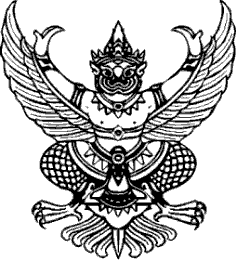 ที่ มท ๐๘2๐.2/ว							                                                                ถึง สำนักงานส่งเสริมการปกครองท้องถิ่นจังหวัด (บัญชีแนบท้าย)	ตามที่กรมส่งเสริมการปกครองท้องถิ่นมีหนังสือ ด่วนที่สุด ที่ มท 0820.2/ว 3137 ลงวันที่
27 ธันวาคม 2564 ขอความร่วมมือสำนักงานส่งเสริมการปกครองท้องถิ่นดำเนินการบันทึกข้อมูล
ในแบบรายงานการดำเนินงานตามตัวชี้วัดตามแผนปฏิบัติการจัดการขยะมูลฝอยชุมชน “จังหวัดสะอาด” ประจำปี 2564 ผ่านระบบ Google Sheets ภายในวันที่ 6 มกราคม 2565 นั้น	กรมส่งเสริมการปกครองท้องถิ่นได้ตรวจสอบข้อมูลการบันทึกข้อมูลในแบบรายงาน
การดำเนินงานตามตัวชี้วัดตามแผนปฏิบัติการจัดการขยะมูลฝอยชุมชน “จังหวัดสะอาด” ประจำปี 2564 
ณ วันที่ 9 มกราคม 2565 แล้ว พบว่ามีบางจังหวัดที่ยังกรอกข้อมูลไม่ถูกต้องและครบถ้วนทุกแห่ง ดังนั้น 
เพื่อให้การบันทึกข้อมูลในแบบรายงานการดำเนินงานตามตัวชี้วัดตามแผนปฏิบัติการจัดการขยะมูลฝอยชุมชน “จังหวัดสะอาด” ประจำปี 2564 ผ่านระบบ Google Sheets ถูกต้องครบถ้วน จึงขอให้จังหวัดตรวจสอบและบันทึกข้อมูลดังกล่าว ให้แล้วเสร็จภายในวันที่ 13 มกราคม 2565 รายละเอียดปรากฏตามสิ่งที่ส่งมาพร้อมนี้	กรมส่งเสริมการปกครองท้องถิ่น	       มกราคม  2565กองสิ่งแวดล้อมท้องถิ่นกลุ่มงานสิ่งแวดล้อมโทร. ๐๒ 2๔๑ ๙๐๐๐ ต่อ ๒๑๑๒ - 2113 โทรสาร 02 241 2066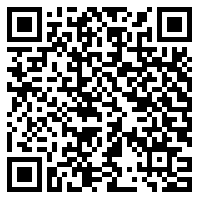 Google Sheets บันทึกข้อมูลบัญชีแนบท้าย*หมายเหตุ : ข้อมูล ณ วันที่ 9 มกราคม 2565จังหวัดที่ให้ตรวจสอบข้อมูล
การกรอกอีกครั้งจังหวัดที่ยังกรอกข้อมูลไม่ครบจังหวัดที่ยังไม่มีการนำเข้าข้อมูลขอนแก่นกาญจนบุรีกาฬสินธุ์ตากเชียงรายนครพนมนครศรีธรรมราชนราธิวาสนนทบุรีน่านบึงกาฬพระนครศรีอยุธยาปทุมธานีแพร่หนองบัวลำภูปราจีนบุรีลำปางปัตตานีศรีสะเกษพะเยาสมุทรสาครแม่ฮ่องสอนสุรินทร์อ่างทองอำนาจเจริญ